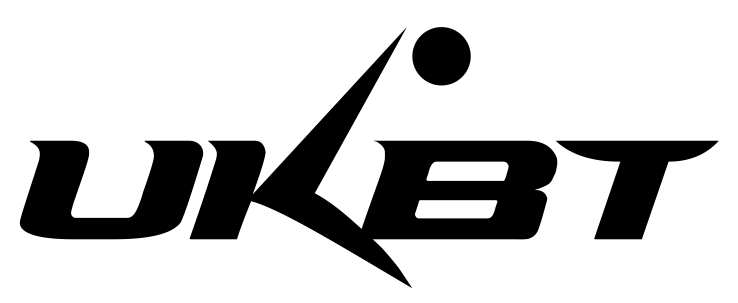 UK Beach Tour Wildcard ApplicationWild cards can only be applied for Open and Grand Slam events..Open TournamentsIf you are applying for a Wildcard to an Open, this application will need to be directly sent to the tournament organiser (NOT the UKBT).·  	Applications must be submitted: Monday prior to the tournament (5 days before).Grand Slam SeriesIf you are applying for a Wildcard to a Grand Slam event, this application needs to be directly sent to the UK Beach Tour at info@ukbeachtour.com.·  	Applications must be submitted: Monday 2 weeks prior to the tournament (12 days before).Important NoticeThis wildcard application is not an entry form. Teams applying for wildcards must be entered into the event and have a valid UKBT membership.You will be informed if your wildcard has been successful when the confirmed entry lists are released by the tournament organiser on the dates below: 4-Star - Confirmed Entry List: Tuesday prior to the event (5 days before).Grand Slam - Confirmed Entry List: Tuesday 2 weeks prior to the tournament (12 days before).Application Form (Please complete all sections)Player 1 NamePlayer 2 NameName Of EventDate Of EventPlease give as much detail as possible as to why you think you deserve a wildcard for this event. This could be previous results, future ambitions, international representation etc.